			JOB DESCRIPTION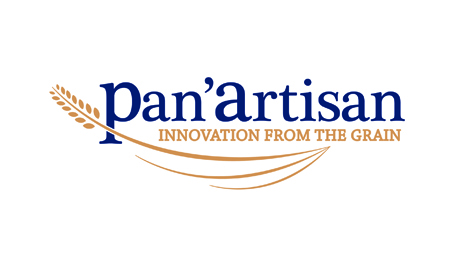 Position:	TEMPORARY ENGINEERReport to:	OPERATIONS DIRECTORHours of work:	Shifts between 6am and 10pm from Monday to Friday		Shift between 6am and 12pm on Saturday if required.Job purpose:To assist in upgrading the facilities and equipment to a higher standard.Responsibilities:Tidy up all electrical and fire alarm cabling, ensuring all safety aspects are in placeCompletion of the fire alarm system and ensuring it is fully compliantInstallation of additional electrical sockets in the factoryRepairing / replacing of all emergency stops, control switches and cables into equipmentCompletion of all required documentation when task is doneAdherence to all safety requirements while working on-site.Management of all tools and spares used in the factorySupport engineers in other tasks if required.Key qualities and skills:Be able to work confidently under own initiativeMust be computer literateMust have proven knowledge in mechanical and electrical engineering.Have an understanding of overall Health and Safety requirements.Able to work to tight deadlines and under stress.English is the language of operations on site Name:Sign:Date: